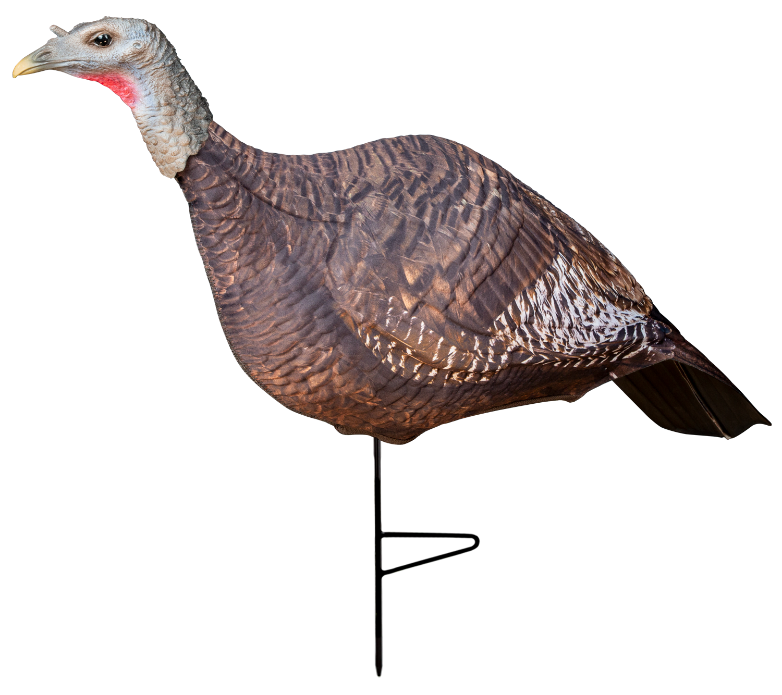 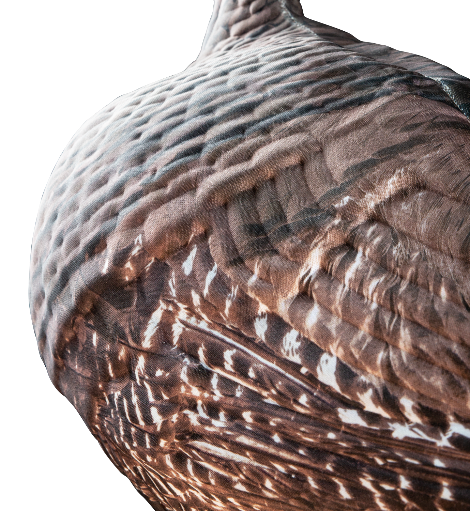 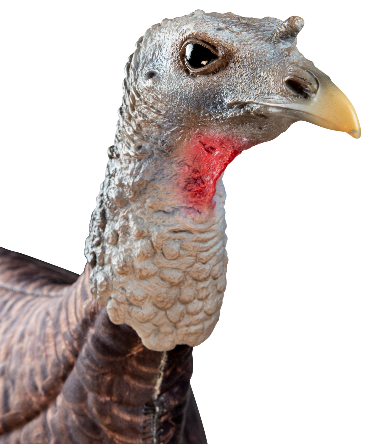 SKUNAMEUPCAVG RETAIL       69068Primos Photoform Hen Decoy0-10135-69068-7$69.99